Year 8 Spanish Term 1.2 Week 7 – Speaking cards 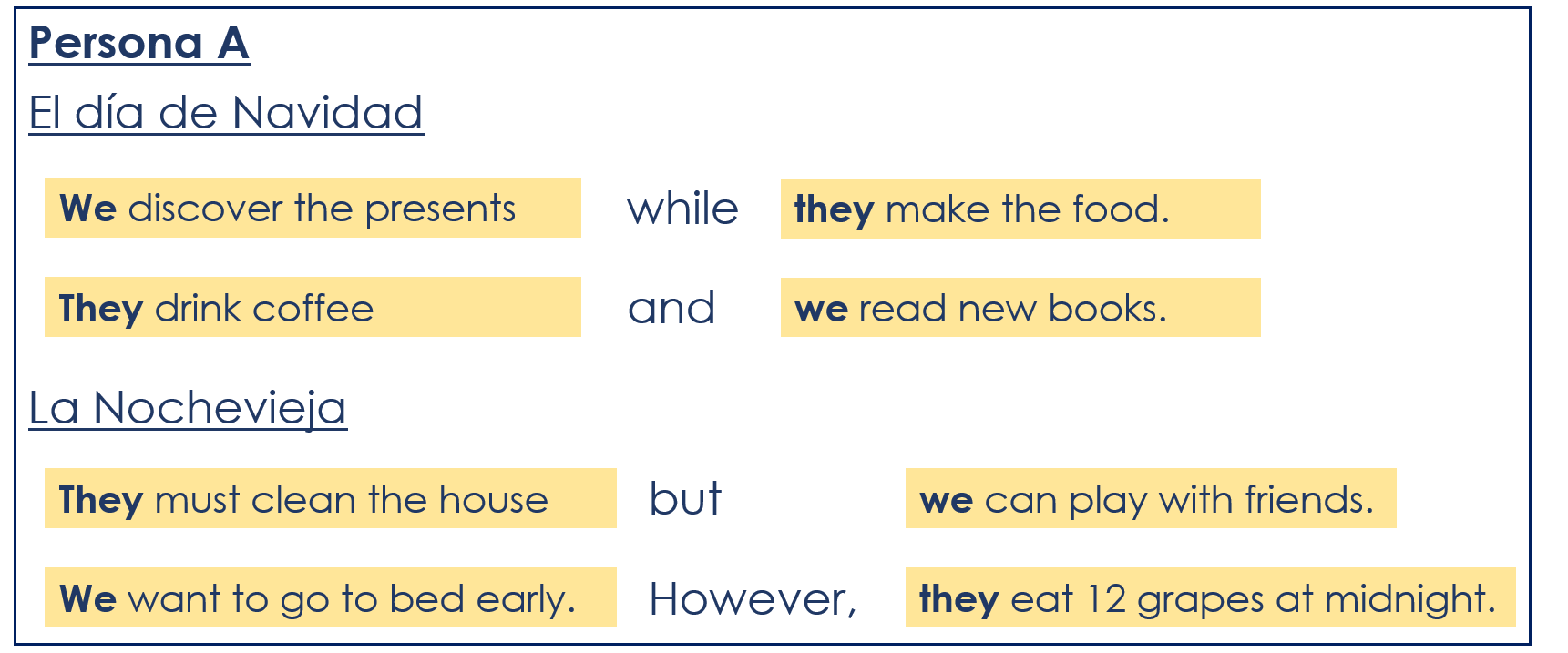 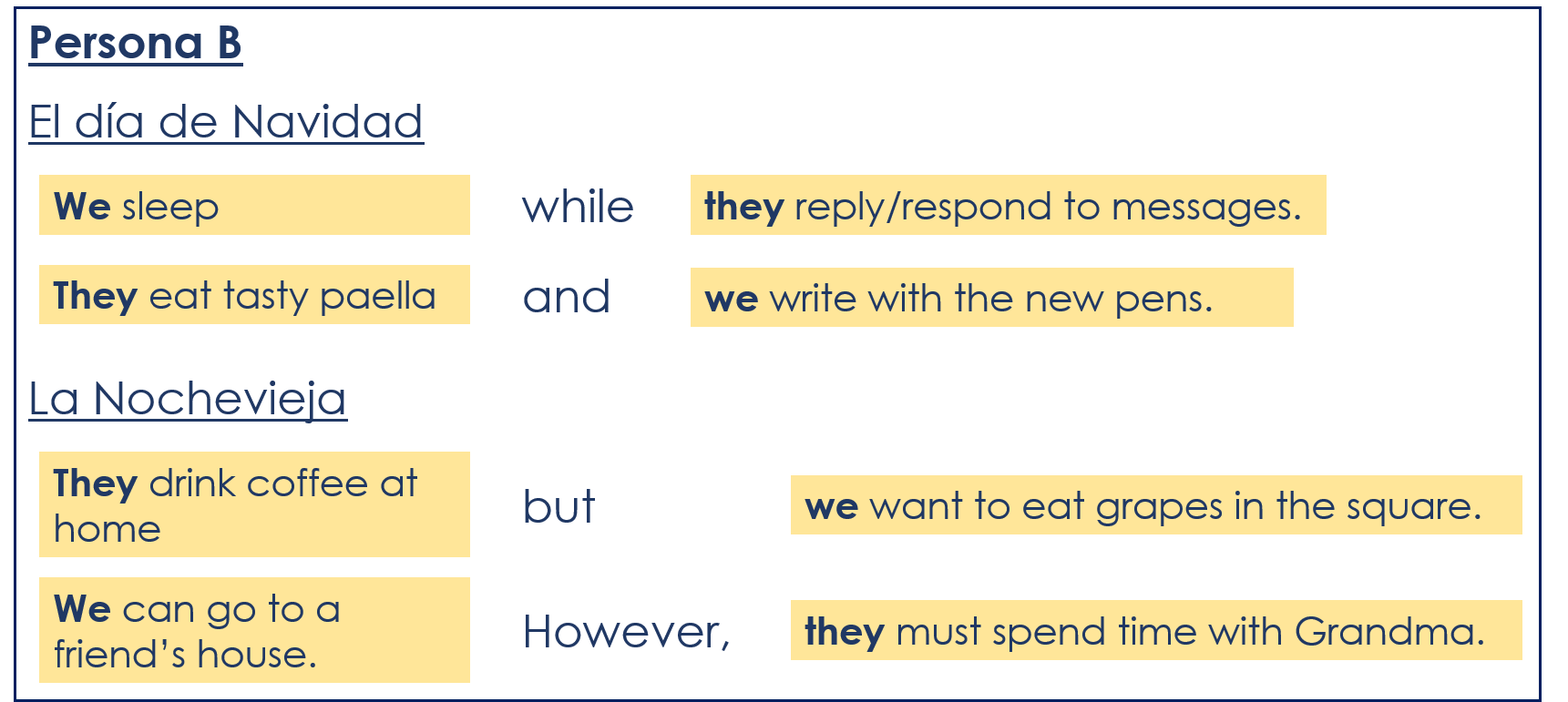 